Утверждено                                                                                                                                    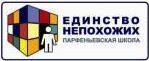 Приказ №_________________От «___»_____________2016гДиректор МКОУ «Парфеньевская СОШ»  ______________   Магомеднабиева Е. Г.                                                                             Паспорт кабинета начальных классов № 22016 – 2017  учебный год.Ф.И.О. учителя ответственного за кабинет:Бекенёва Любовь АлександровнаОтветственный класс: 2 «а» классОценка состояния кабинета:____________________________________________________________________________________________________________________________________________________________________________________________________________________________________________________________________________________________________________________________________________________________________________________________________________________________________________________________________________________________________________________________________________________________________________________________________________________________________________________________________________________________________________________________________________________________________________________________________________________________________________________________________________________________________________________________________________________________________________________________________________________________________________________________________________________________________________________________________________Анализ работы кабинета в прошлом учебном году.В 2015-2016 учебном году в кабинете проводились уроки                    по расписанию первого класса, занятия внеурочной деятельностью: школа нравственных наук «Азбука нравственности». Уроки «Истоки» во 2-4 классах. Уроки «Нравственные основы семейной жизни» в 10 классе. Уроки математики и литературного чтения по программе индивидуального обучения учащегося 2 класса Костылева МаксимаРодителями  учащихся в летний период был проведен косметический ремонт кабинета: частичная покраска стен, замена фанерных листов на полу, укладка линолеума на пол. Задачи на новый учебный годтематическое планирование- обеспечение учебно-образовательного и воспитательного  процесса согласно учебной программе  для 2 класса               по УМК «Школа России» и плану классного руководителя.-обеспечение учебного процесса по программе «Истоки» в 2-4 классах --обеспечение учебного процесса по программе «Нравственные основы семейной жизни» в 10 - 11 классах.см. папку «Рабочие программы. Тематическое планирование»см.  «Папку классного руководителя»обновление дидактического материала: - приобретение и изготовление  таблиц и опорных схем для занятий по предметам во 2 классе           - пополнение ЦОР согласно учебным программамСоставление опорных конспектов, диагностических карт, схем Сохранение материально-технической базы кабинета. Генеральные уборки по окончанию четверти, ежедневное дежурство учащихся 2а класса (согласно графику дежурства)Часы работы кабинета(учебные занятия, дополнительные занятия, факультативные занятия).Инвентарная книга на технические средства обучения и оборудование:Заведующая кабинетом ____________________________________ Бекенёва Любовь АлександровнаПОНЕДЕЛЬНИКВТОРНИКСРЕДАЧЕТВЕРГПЯТНИЦАСУББОТА18.30-9.15ЛитературноечтениеОкружающиймирФизкультура    истоки 2БРусский языкРусский языкОкружающий мир29.15-10.10Русский языкМатематикаРусский языкАнглийский  НОСЖ 10клКонструированиеЛитературноечтение310.25-11.10МатематикаРусский языкМатематикаМатематикаАнглийскийязыкФизкультура  истоки 4А411.25-12.10МузыкаИнформатикаЛитературноечтениеЛитературноечтениеИстоки     2 Аистоки 3А512.25-13.10Физкультура  истоки 4БТехнологияистоки 3БИ.З.ОВНЕУРОЧКАКЛАССНЫЙ ЧАС613.15-14.00СЛАБОУСПЕ  ВАЮЩИЕМатематика МАКСИММатематика МАКСИМ714.05-14.50Математика МАКСИММатематика МАКСИМЧтение МАКСИМ814.55-15.40Чтение МАКСИМЧтение МАКСИМЧтение МАКСИМ№ п/пназваниеКоличествомаркагод приобретенияинв. № по школе П0000452868МЕБЕЛЬМЕБЕЛЬМЕБЕЛЬМЕБЕЛЬМЕБЕЛЬМЕБЕЛЬ1.1Парты ученические1320121.2Стулья ученические2620121.3Конторки ученические320121.4Стол для учителя120121.5Стул для учителя120121.6Компьютерный стол (сейф)120121.7Доска магнитная12012П000045286850841.8Книжный шкаф12012П000045286850951.9Стеллаж открытый22012П00004528685231ОБОРУДОВАНИЕОБОРУДОВАНИЕОБОРУДОВАНИЕОБОРУДОВАНИЕОБОРУДОВАНИЕОБОРУДОВАНИЕ2.1Интерактивная доска12012П000045286851532.2Цифровой микроскоп12012П000045286852232.3Электронная лаборатория12012П000045286852242.4Ноутбук (для учителя)12012П000045286851572.5Мультимедийный проектор12012П000045286851272.6Система голосования (комплект)12012П0000452 86851552.7МФУ12012П000045286852112.8Документкамера12012П00004528685188